II SIMPÓSIO DE INTERNACIONALIZAÇÃO DO AMAPÁEm dezembro de 2015 realizou-se o I Simpósio de Internacionalização do Amapá e na ocasião surgiu a ideia da criação do FORUM DE INTERNACIONALIZAÇÃO ACADÊMICA DO AMAPÁ (FIAA), do qual fazem parte a Universidade Federal do Amapá (UNIFAP), Universidade Estadual do Amapá (UEAP) e Instituto Federal do Amapá (IFAP). Durante o evento os representantes destas instituições avaliaram que a juventude das instituições acadêmicas amapaenses e a consequente incipiência das ações de internacionalização dentro destas, levantam a necessidade da construção de ações conjuntas.Dando continuidade às iniciativas, realizaremos em 01/09/2016 o II Simpósio de Internacionalização do Amapá, que contará com a apresentação de Charlotte Grawitz, representante da Euraxess Links Brazil. A palestra abordará oportunidades existentes na Europa para os pesquisadores brasileiros, tema de fundamental importância  para desenvolvimento da pesquisa e da internacionalização acadêmica amapaense diante do atual cenário de crise.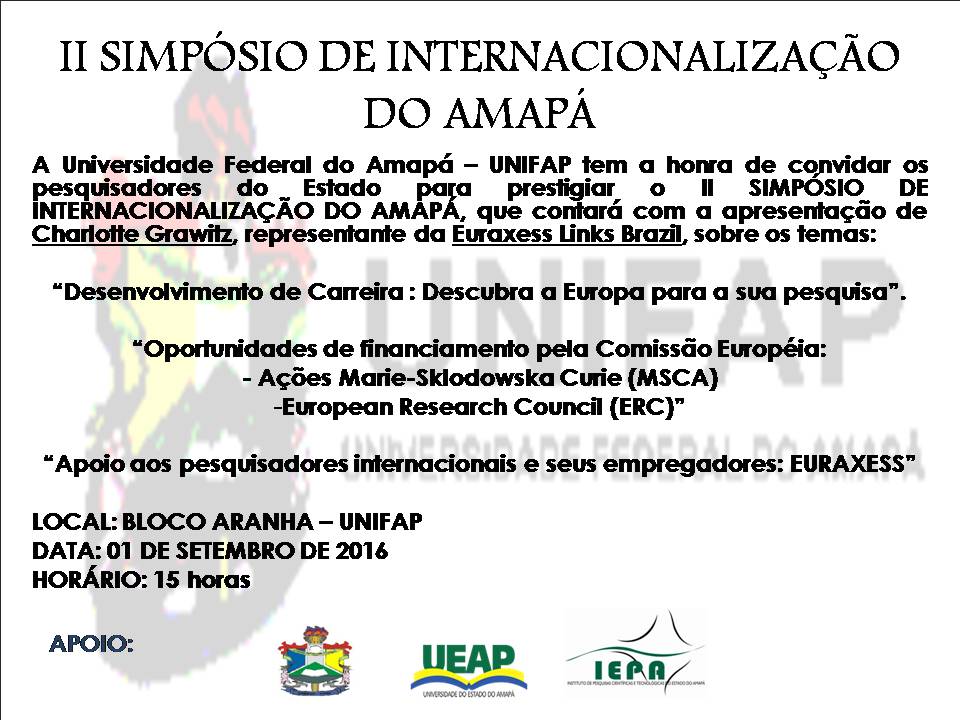 